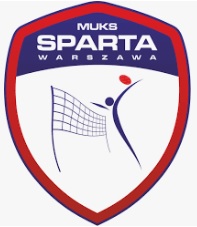 KARTA KWALIFIKACYJNA UCZESTNIKA WYPOCZYNKU       INFORMACJE DOTYCZĄCE WYPOCZYNKU Forma wypoczynku – obózTermin wypoczynku od  ....08.2023 r. –  ....08.2023 r. Adres wypoczynku, miejsce lokalizacji wypoczynku – Ośrodek Szkoleniowo – Hotelowy „Leśne Zacisze” Aleja XX-lecia 3, 96-515 Teresin.   Warszawa, …………………..2023 r.        		 ….………………………………..                                       (miejscowość, data)                                    				(podpis organizatora wypoczynku)       INFORMACJE DOTYCZĄCE UCZESTNIKA WYPOCZYNKUImię (imiona) i nazwisko…………………………………………………………………………………………Imiona i nazwiska rodziców……………………………………………………………………………………………………………………………………………………………………………………Rok urodzenia …………………………………………………………………………………………Numer PESEL uczestnika wypoczynkuAdres zamieszkania…………………………………………………………………………………………Adres zamieszkania lub pobytu rodziców3)……………………………………………………………………………………………………………………………………………………………………………………Numer telefonu rodziców lub numer telefonu osoby wskazanej przez pełnoletniego uczestnika wypoczynku, w czasie trwania wypoczynku……………………………………………………………………………………………………………………………………………………………………………………Informacja o specjalnych potrzebach edukacyjnych uczestnika wypoczynku, w szczególności o potrzebach wynikających z niepełnosprawności, niedostosowania społecznego lub zagrożenia niedostosowaniem społecznym………………………………………………………………………………………………………………………………………………………………………………………………………………………………………………………………………………Istotne dane o stanie zdrowia uczestnika wypoczynku, rozwoju psychofizycznego i stosowanej diecie (np. na co uczestnik jest uczulony, jak znosi jazdę samochodem, czy przyjmuje stałe leki i w jakich dawkach, czy nosi aparat ortodontyczny lub okulary)………………………………………………………………………………………………………………………………………………………………………………………………………………………………………………………………………………oraz o szczepieniach ochronnych (wraz z podaniem roku lub przedstawienie książeczki zdrowia z aktualnym wpisem szczepień):tężec…………………………………………………………………………………...błonica…………………………………………………………………………………inne………………………………………………………………………………….....…………………………………………………………………………………………………………………………………………………………………………………….................., …………………..2023 r.        	.............….………………………….......                                 	           (miejscowość, data)                                    	   (podpis rodziców/pełnoletniego uczestnika wypoczynku)DECYZJA ORGANIZATORA WYPOCZYNKU O ZAKWALIFIKOWANIU UCZESTNIKA WYPOCZYNKU DO UDZIAŁU W WYPOCZYNKUPostanawia się1):	zakwalifikować i skierować uczestnika na wypoczynek	odmówić skierowania uczestnika na wypoczynek ze względu…………………………………………………………………………………………………………………………………………………………………………………………………………………………………………………………………………………………………………………………………………………………………………Warszawa, …………………..2023 r.        		 ….……………………………...                                                     (miejscowość, data)                                    		             (podpis organizatora wypoczynku)POTWIERDZENIE PRZEZ KIEROWNIKA WYPOCZYNKU POBYTU UCZESTNIKA WYPOCZYNKU W MIEJSCU WYPOCZYNKUUczestnik przebywał na obozie sportowym w Ośrodku Szkoleniowo – Hotelowy „Leśne Zacisze” Aleja XX-lecia 3, 96-515 Teresin(adres miejsca wypoczynku)od dnia (dzień, miesiąc, rok)...................... do dnia (dzień, miesiąc, rok)......................…………………..2023 r.        		             ….…………………….………...                                                 (data)                                    		                            	              (podpis kierownika wypoczynku)      INFORMACJA KIEROWNIKA WYPOCZYNKU O STANIE ZDROWIA UCZESTNIKA WYPOCZYNKU W CZASIE TRWANIA WYPOCZYNKU ORAZ O CHOROBACH PRZEBYTYCH W JEGO TRAKCIE……………………………………………………………………………………………………………………………………………………………………........................……………………………………………………………………………………………………………………………………………………………………........................................, …………………..2023 r.        		 ….……………………………...                                                     (miejscowość, data)                                    		               (podpis kierownika wypoczynku)INFORMACJA I SPOSTRZEŻENIA WYCHOWAWCY WYPOCZYNKU DOTYCZĄCE POBYTU UCZESTNIKA WYPOCZYNKU……………………………………………………………………………………………………………………………………………………………………........................……………………………………………………………………………………………………………………………………………………………………........................................, ………………..2023 r.        		 ….……………………………...           (miejscowość, data)                                       		               (podpis kierownika wypoczynku)1) Właściwe zaznaczyć znakiem „X”.2) W przypadku wypoczynku o charakterze wędrownym.3) W przypadku uczestnika niepełnoletniego.REGULAMIN OBOZU LETNIEGO 2023 r.Uczestnik wyjazdu zobowiązany jest stosować się do regulaminu obozu i ośrodka, w którym obóz jest organizowany. Uczestnik obozu zobowiązany jest podporządkować się poleceniom wychowawcy/trenera/instruktora.Organizatorzy nie ponoszą odpowiedzialności za sprzęt elektroniczny, rzeczy wartościowe oraz rzeczy pozostawione podczas pobytu lub w środkach transportu. Uczestnik obozu zobowiązany jest do punktualnego stawiania się na zajęciach oraz aktywnego w nich udziału. Na obozie obowiązuje bezwzględny zakaz palenia tytoniu, e-papierosów, picia alkoholu i używania środków odurzających.Uczestnik lub jego rodzice, bądź jego opiekunowie, ponoszą odpowiedzialność za szkody wyrządzone przez niego podczas podróży i/lub pobytu na obozie. Uczestnik obozu nie może bez zgody wychowawców/trenerów/instruktorów oddalać się z miejsca zamieszkania lub miejsca zajęć.Uczestnik zobowiązany jest do poszanowania sprzętu i utrzymania porządku na terenie obozu.Uczestnik obozu zobowiązany jest odnosić się z szacunkiem do kolegów, wychowawców/trenerów/instruktorów i innych osób. Uczestnik obozu zobowiązany jest informować kadrę o każdej chorobie lub złym samopoczuciu. Uczestnik zobowiązany jest zabrać ze sobą odpowiedni dowód tożsamości: legitymację szkolną, dowód osobisty lub paszport (przy imprezach zagranicznych). W przypadku braku legitymacji uczestnik ponosi pełny koszt biletów PKP. Udział w obozie letnim/zimowym jest równoznaczny z wyrażeniem zgody rodzica/opiekuna prawnego uczestnika na publikację jego wizerunku na portalach społecznościowych Facebook/Instagram klubu MUKS Sparta Warszawa i na stronie internetowej www.spartawarszawa.pl.W przypadku poważnego naruszenia regulaminu obozu uczestnik może zostać skreślony z listy uczestników, a po wcześniejszym zawiadomieniu rodziców wydalony z obozu/kolonii na koszt rodziców/opiekunów. W takim wypadku osoba odpowiedzialna za uczestnika powinna odebrać dziecko w ciągu 24 godzin.          Zapoznałam się dnia .......07.2023 r. ............................................				      		        				 (podpis uczestnika obozu)                Zapoznałem/am się dnia .......07.2023 r. ............................................				      		        			        (podpis opiekuna uczestnika obozu)